ОТЧЕТО МУНИЦИПАЛЬНОМ КЛУБЕ ОДАРЕННЫХ ДЕТЕЙ - 2021 ПО ИЗОБРАЗИТЕЛЬНОМУ ИСКУССТВУ ДЛЯ УЧАЩИХСЯ ОБЩЕОБРАЗОВАТЕЛЬНЫХ ОРГАНИЗАЦИЙ  ЛГОЦЕЛИ И ЗАДАЧИ • повышение роли предмета «Изобразительное искусство» в ОО; • активизация продуктивной художественно-творческой деятельности одаренных учащихся, а также поддержание интереса к дальнейшему развитию и профессиональному ориентированию в данной области; • повышение педагогического мастерства учителей, принимающих участие в мастер- классах и практикумах.  Мероприятие состоялось онлайн 16 и 17 апреля 2021 года. !9 и 20 педагоги загрузила работы учащихся в группу «ИЗОльда».  В мероприятии принимали участие учащиеся 4,  5 и 6 классов общеобразовательных организаций ЛГО (по 2 человека от параллели школы).  Педагоги заполнили заявки об участии. Всего участвовало  22 учащихся и 7 педагогов. Мероприятие прошло в форме теоретических и практических заданий: 1.Посмотри мультфильм «Из чего сделаны краски?» https://www.youtube.com/watch?v=Qexb6SRi_SE  и нарисовали композицию на тему «Краски».  Организатор Солдатенкова Марина Павловна.2. Посмотрели мастер-класс Павловой Анастасии Николаевны – учитель ИЗО МБОУ «СОШ № 6» "Волшебное рисование с помощью соли" https://vk.com/club106311023?z=video347652979_456239276%2Fvideos-106311023   и выполни работу вместе с мастером. 3. Посмотрели мастер-класс Фадеевой Полины Александровны – МБОУ «СОШ № 7» «Палка, палка, огуречик, получился… Стиль Пита Мондриана» https://drive.google.com/file/d/1bdql5UETKxAQ6tYTe_QRIXXJ0tVTKplu/view    и научились  делать то, что и мастер. ПОДВЕДЕНЫ  ИТОГИ.   3 педагога получили сертификаты о проведении мастер-классов, 4 педагога и 23 учащихся –сертификаты участников.   Все работы выполнены на высоком уровне. 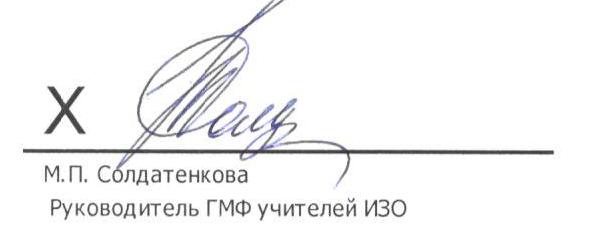 